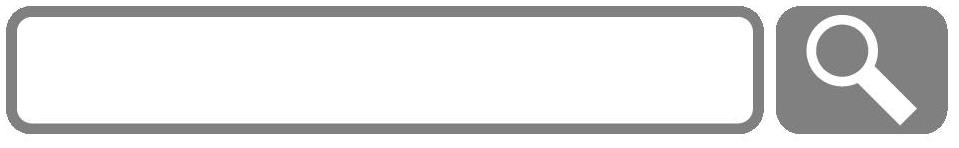 以下のとおり申し込みます。令和　年　月　日浜松ウエルネス推進協議会の入会にあたり、以下についてもご記入ください（必須）。■興味・関心のある分野（該当する項目に○を付けてください。複数可）　ア）ウエルネス・ヘルスケアサービス　　イ）健康経営　ウ）市民向け予防・健康づくり事業　エ）その他（　　　　　　　　　　　　　　　　　　　　　　　　　　　　　　　　　　　　）■浜松ウエルネス推進協議会に期待すること〔申込先〕　下記宛にE-mailまたはFAXでご提出ください。　浜松市健康福祉部健康増進課（浜松ウエルネス推進協議会事務局）E-mail: kenko@city.hamamatsu.shizuoka.jpFAX:053-453-6133企業・団体名代表者名所在地〒〒ご担当者所属・役職ご担当者氏名ご担当者所在地※代表者と異なる場合は記載してください〒ご担当者TELご担当者FAXご担当者E-mail